 О результатах областного литературно-краеведческого конкурса «Смоляковские чтения»	На основании решения жюри (протокол заседания жюри от 23. 11. 2018 г.) областного литературно-краеведческого конкурса «Смоляковские чтения» (распоряжение министерства образования и науки Самарской области №779-р от 09.11.2018 г) (далее – Конкурс): Признать победителями Конкурса (Приложение 1).Признать призёрами Конкурса (Приложение 2).ГБУ ДПО «Кинельский РЦ» (А.В. Гулиной) подготовить дипломы Кинельского управления МОиН СО призёрам Конкурса до 04.12.2018 г.Контроль за исполнением настоящего распоряжения возложить на Исаеву И. Б., начальника отдела реализации образовательных программ Кинельского управления министерства образования и науки Самарской области.Руководитель управления                                                              С. Ю. ПолищукЛарина  61706Приложение 1 к распоряжению                                                                                            Кинельского МОиН СОот 27 ноября 2018 года № 213-рСписок победителей областного литературно-краеведческого конкурсаСмоляковские чтенияПриложение 2 к распоряжению                                                                                            Кинельского МОиН СОот 27 ноября 2018 года № 213-рСписок призёровобластного литературно-краеведческого конкурсаСмоляковские чтения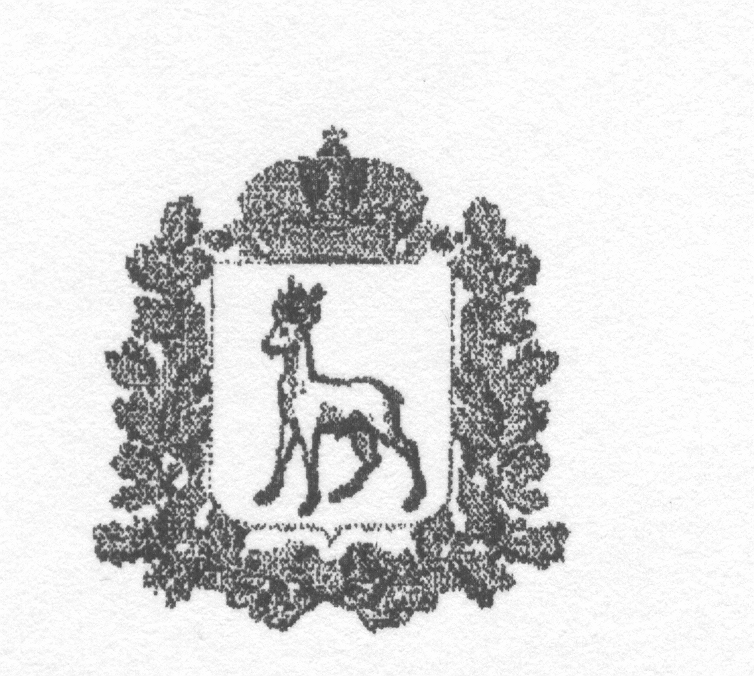 МИНИСТЕРСТВО ОБРАЗОВАНИЯ И НАУКИСАМАРСКОЙ ОБЛАСТИКИНЕЛЬСКОЕ УПРАВЛЕНИЕРАСПОРЯЖЕНИЕот 27 ноября 2018 года № 213-р№Фамилия, имяКласс Образовательное учреждениеФамилия, имя, отчество педагогаНоминация «Выразительное чтение стихотворений Н.А. Смолякова»Номинация «Выразительное чтение стихотворений Н.А. Смолякова»Номинация «Выразительное чтение стихотворений Н.А. Смолякова»Номинация «Выразительное чтение стихотворений Н.А. Смолякова»1Боброва Екатерина2 ГБОУ СОШ № 11 г. КинеляАндреянова Е.Н.2Митякина Варвара3ГБОУ СОШ пос. Кинельский м.р. КинельскийМосалёва О.И.3Чигин Дмитрий4ГБОУ СОШ пос. Кинельский м.р. КинельскийКожевникова Л.В.4Курманова Даяна5ГБОУ СОШ пос. Кинельский м.р. КинельскийФилиппова И.С.5Ворожейкин Руслан6ГБОУ ООШ пос. Угорье м.р. КинельскийКолесникова И.М.6Уханова Дарья6ЧОУ «Школа-интернат № 9 ОАО «РЖД»Алпатова Т.Н.7Никифорова Юлия9 ГБОУ СОШ пос. Комсомольский м.р. КинельскийОсянина О.Г.8Колупаева Елена11 ГБОУ СОШ № 1 г. КинеляХрамова Ю.С.Номинация «Выразительное чтение стихотворений поэтов Самарского края»Номинация «Выразительное чтение стихотворений поэтов Самарского края»Номинация «Выразительное чтение стихотворений поэтов Самарского края»Номинация «Выразительное чтение стихотворений поэтов Самарского края»Номинация «Выразительное чтение стихотворений поэтов Самарского края»9Титова Виктория3ГБОУ СОШ № 2 п.г.т. Усть-Кинельскийг.о. КинельАртамонова И.П.10Полтарадний Кирилл4ГБОУ СОШ № 4 п.г.т. Алексеевкаг.о. КинельХасанмурадова З.Д.11Кожевникова Татьяна6ГБОУ СОШ № 2 п.г.т. Усть-Кинельскийг.о. КинельСотникова Е.П.12Жаринова Варвара5 ГБОУ СОШ с. Красносамарскоем.р. КинельскийДьячкова Е.А.13Комаров Игорь7ГБОУ СОШ с. Красносамарскоем.р. КинельскийОдинцова Е.В.14Хайруллова Карина8ГБОУ САШ с. Алакаевкам.р. КинельскийСеливанова Л.М.15Михеева Юлия9ГБОУ СОШ с. Богдановкам.р. КинельскийХрамова О.В.16Шаньшерова Валентина10ГБОУ СОШ № 10 г. КинеляНиконорова В.В.Номинация «Творчество юных» (стихотворения)Номинация «Творчество юных» (стихотворения)Номинация «Творчество юных» (стихотворения)Номинация «Творчество юных» (стихотворения)Номинация «Творчество юных» (стихотворения)17Муковозова Ксения3 ГБОУ СОШ № 8 им. С.П. Алексеева г.о. ОтрадныйКлимина И.А.18Горлов Даниил6ЧОУ «Школа-интернат № 9 ОАО «РЖД»Алпатова Т.Н.19Родикова Анна8МБОУ Школа №177 г.о. СамараШнейдмиллер О.Ю.20Агаджананян Алина11ГБОУ СОШ №11 г. КинеляМордвинова Н.М.Номинация «Творчество юных» (проза)Номинация «Творчество юных» (проза)Номинация «Творчество юных» (проза)Номинация «Творчество юных» (проза)Номинация «Творчество юных» (проза)20Гарбузов Данила4ГБОУ СОШ с. Красносамарское м.р. КинельскийОдинцова Е.В.21Мартынова Алиса9 ГБОУ СОШ № 2 п.г.т. Усть-Кинельскийг.о. КинельСергеева Е.А.Иллюстрирование стихотворений Н.А. СмоляковаИллюстрирование стихотворений Н.А. СмоляковаИллюстрирование стихотворений Н.А. СмоляковаИллюстрирование стихотворений Н.А. СмоляковаИллюстрирование стихотворений Н.А. Смолякова22Калугина Лилия2ГБОУ СОШ № 2 п.г.т. Усть-Кинельскийг.о. КинельТитова М.И.23Бодяжина Елена5ГБОУ СОШ № 8 им. С.П. Алексеева г.о. ОтрадныйАгапова Е.А.24Храмова Анна7 ГБОУ СОШ № 2 п.г.т. Усть-Кинельскийг.о. КинельСотникова Е.П.25Борисова Елена10ГБОУ СОШ с. Чубовка м.р. КинельскийГончарова О.В.№Фамилия, имяКласс Образовательное учреждениеФамилия, имя, отчество педагогаНоминация «Выразительное чтение стихотворений Н.А. Смолякова»Номинация «Выразительное чтение стихотворений Н.А. Смолякова»Номинация «Выразительное чтение стихотворений Н.А. Смолякова»Номинация «Выразительное чтение стихотворений Н.А. Смолякова»Номинация «Выразительное чтение стихотворений Н.А. Смолякова»1Александрова Вероника2 ГБОУ СОШ № 5 «ОЦ» «Лидер» г.о. КинельПрохорова Е.Н.2Кулагин Роман2 ГБОУ СОШ № 8 им. С.П. Алексеева г.о. ОтрадныйНикитина С.С.3Долгополова Варвара2 ГБОУ СОШ № 2 «ОЦ» с. Кинель-Черкассы м.р. Кинель-ЧеркасскийЕвдокимова М.В.4Гончарова Карина2 ГБОУ СОШ пос. Комсомольский м.р. КинельскийБронская Е.П.5Бахтамаева Ольга3ГБОУ СОШ № 2 п.г.т. Усть-Кинельскийг.о. КинельКупякова Л.М.6Целиков Иван3ГБОУ СОШ с. Малая Малышевкам.р. КинельскийЛашкова Г.С.7Валиева Алина3 ГБОУ СОШ № 11 г. КинеляДавыдова Ю.А.8Амишова Стелла4 ГБОУ СОШ № 1 г. КинеляПолянская Н.М.9Кондрахин Роман4 ГБОУ СОШ № 4 п.г.т. Алексеевкаг.о. КинельТрондина Е.В.10Завьялова Анастасия4 ГБОУ СОШ № 2 п.г.т. Усть-Кинельскийг.о. КинельСайгашкина М.А.11Гоносков Максим4ГБОУ СОШ с. Алакаевкам.р. КинельскийСеливанова Л.М.12Серобаба София5 ГБОУ СОШ № 2 п.г.т. Усть-Кинельскийг.о. КинельШлахтёр Л.М.13Духко Диана5ГБОУ СОШ с. Чубовкам.р. КинельскийНиколаева Н.С.14Юникова Анастасия5ГБОУ СОШ с. Большой Толкайм.р. ПохвистневскийТимошкина С.В.15Мушкатова Дарина7 ГБОУ СОШ № 2 п.г.т. Усть-КинельскийПутилина С.А.16Митякина Полина7ГБОУ СОШ пос. Кинельскийм.р. КинельскийРодькина Т.А.17Александрова Юлия7МБОУ СОШ № 72 г.о. СамараСомова Е.С.18Моисеева Дарья6ГБОУ СОШ с. Большой Толкай м.р. ПохвистневскийТимошкина С.В.19Елизарова Виктория6МБОУ СОШ № 72 г.о. СамараСомова Е.С.20Мартынова Софья9ГБОУ СОШ с. Сколковом.р. КинельскийКузнецова Т.П.21Ревякин Клим9ГБОУ СОШ № 16 г.о. ЖигулёвскКрымова Е.И.22Карякина Анастасия8 ГБОУ СОШ № 3 г. КинеляБорзёнкова О.Т.23Романцов Николай1 курсБольшеглушицкий государственный техникумПрозорова Т.В.24Галяутдинова Альбина11ГБОУ СОШ пос. Октябрьскийм.р. КинельскийСамойленко Е.А.Номинация «Выразительное чтение стихотворений поэтов Самарского края»Номинация «Выразительное чтение стихотворений поэтов Самарского края»Номинация «Выразительное чтение стихотворений поэтов Самарского края»Номинация «Выразительное чтение стихотворений поэтов Самарского края»Номинация «Выразительное чтение стихотворений поэтов Самарского края»1Штоян Валентина2ГБОУ СОШ с. Красносамарское м.р. КинельскийАникина Ю.В.2Сакович Иван2 ГБОУ гимназия «ОЦ «Гармония» г.о. ОтрадныйКостина Н.М.3Овчинникова Елизавета3ГБОУ СОШ «ОЦ» с. Печиненом.р. БогатовскийАнохина Т.Г.4Комаров Антон4ГБОУ СОШ № 3 г. КинеляПопова Т.П.5Иванушкина Дарья4ГБОУ СОШ с. Алакаевка м.р. КинельскийСеливанова Л.М.6Бибик Диана4ГБОУ гимназия «ОЦ «Гармония» г.о. ОтрадныйДокшина А.Г.7Кондратьева Анна4ГБОУ СОШ «ОЦ» с. БогатоеШилова О.М.8Альдебенев Тимофей5 ГБОУ СОШ № 8 п.г.т. Алексеевка г.о. КинельПолынская И.Е.9Сафонова Мария5 ГБОУ СОШ № 2 п.г.т. Усть-Кинельскийг.о. КинельХлебунова Ю.А.10Гуськова Дарья6ГБОУ СОШ № 2 п.г.т. Усть-Кинельскийг.о. КинельСотникова Е.П.11Филиппова Мелания6ГБОУ СОШ № 5 «ОЦ» «Лидер» г.о. КинельСклярова Л.В.12Дьячкова Мария6ГБОУ СОШ с. Красносамарскоем.р. КинельскийДьячкова Е.А.13Балакина Виктория7ГБОУ СОШ с. Чубовкам.р. КинельскийАртамонова Г.Н.14Сазанов Андрей7ГБОУ СОШ № 4 п.г.т. АлексеевкаНиколаева И.А.15Павлюк Елизавета7ГБОУ СОШ пос. Октябрьскийм.р. КинельскийСамойленко Е.А.16Солдаткина Александра8ГБОУ СОШ с. Чубовкам.р. КинельскийПечерская В.Е.17Харитонова Арина8ГБОУ СОШ с.Сколковом.р. КинельскийЧалдаева Н.П.18Сайпошева Камилла8ГБОУ СОШ с. Богдановкам.р. КинельскийХрамова О.В.19Радченко Валерия9ГБОУ СОШ № 2 п.г.т. Усть-КинельскийВласова Л.В.20Лорткипанидзе Инга9ГБОУ СОШ с. Мосты м.р. ПестравскийВолодина Н.В.21Кузюрина Дарья9ГБОУ ООШ № 3 г. ЖигулёвскКувшинова А.Ю.22Галяутдинова Альбина11ГБОУ СОШ пос. Октябрьскийм.р. КинельскийСамойленко Е.А.23Гончарова Анна10ГБОУ СОШ с.Чубовкам.р. КинельскийАртамонова Г.Н.Номинация «Творчество юных» (стихотворения)Номинация «Творчество юных» (стихотворения)Номинация «Творчество юных» (стихотворения)Номинация «Творчество юных» (стихотворения)Номинация «Творчество юных» (стихотворения)1Белоусова Ирина3ГБОУ СОШ с. Сырейкам.р. КинельскийХаритонова Н.А.2Гизатуллина Алсу4 ГБОУ СОШ № 10 г.о. ЧапаевскЯкушкина В.Д.3Кузнецов Никита2ГБОУ СОШ № 2 п.г.т. Усть-Кинельскийг.о. КинельВоржакова Т.А.4Фишакова Елизавета4 ГБОУ СОШ № 1 г. КинеляПолянская Н.М.5Хорева Дарья6ГБОУ гимназия «ОЦ «Гармония» г.о. ОтрадныйРассохина С.М.6Савостина Элина6ГБОУ СОШ с. Бобровкам.р. КинельскийКозибекова Е.В.7Кошелева Екатерина7ГБОУ СОШ с. Алакаевкам.р. КинельскийМусина О.В.8Алаторцева Софья9ГБОУ СОШ «ОЦ»  с. БогатоеКутузова Т.С.9Егорова Ангелина9ГБОУ СОШ № 2 п.г.т. Усть-Кинельский г.о. КинельВласова Л.В.10Савосько Ульяна8ГБОУ СОШ №8 им. Алексеева г.о. ОтрадныйБодяжина Ю.В.11Артемьева Анастасия9ГБОУ СОШ с. Мосты м.р. ПестравскийВолодина Н.В.12Смирницкая Валерия10ГБОУ СОШ №1 г. КинеляИстомина Л.М.13Емец Анна10МБОУ Школа №77 г.о. СамараКостина Л.В.Номинация «Творчество юных» (проза)Номинация «Творчество юных» (проза)Номинация «Творчество юных» (проза)Номинация «Творчество юных» (проза)Номинация «Творчество юных» (проза)1Габдрахманова Софья4ГБОУ СОШ с. Сырейка м.р. КинельскийФураева О.В.2Дмитриева Вера5ГБОУ ООШ с. Жигули Шевченко И.В.3Долгова Ольга7ГБОУ СОШ пос. Кинельский м.р. КинельскийРодькина Т.И.4Агапова Ольга11ГБОУ СОШ № 8 г.о. ОтрадныйБодяжина Ю.В.5Раудина Ольга11 ГБОУ СОШ № 2 п.г.т. Усть-Кинельскийго. КинельТолпекина Т.Н.6Кузюрина Дарья9ГБОУ СОШ № 3 г. ЖигулёвскКувшинова А.Ю,Иллюстрирование стихотворений Н.А. СмоляковаИллюстрирование стихотворений Н.А. СмоляковаИллюстрирование стихотворений Н.А. СмоляковаИллюстрирование стихотворений Н.А. СмоляковаИллюстрирование стихотворений Н.А. Смолякова1Кузнецова Яна3ГБОУ СОШ № 2 п.г.т. Усть-Кинельскийг.о. КинельСамойленко Т.Н.2Гаврилова Ксения3ГБОУ СОШ № 1 г. КинеляСуслова Е.А.3Космодемьянская Алиса4ГБОУ СОШ № 2 п.г.т. Усть-Кинельскийг.о. КинельСавельева О.В.4Руденко Виктория4ГБОУ СОШ с. Сырейка м.р. КинельскийФураева О.В.5Сладкова Алёна4 ГБОУ гимназия «ОЦ «Гармония» г.о. ОтрадныйДокшина А.Г.6Шишкин Сергей4ГБОУ СОШ №11 г. КинеляБакулина С.Б.7Шуркина Екатерина6ГБОУ СОШ с. Новый Сарбайм.р. КинельскийПисарь Р.А.8Отводенко Владислав7ГБОУ СОШ № 3 г.о. ЖигулёвскБородачёва Н.В.9Мамай Екатерина7 ГБОУ СОШ № 2 п.г.т. Усть-КинельскийМинина В.В.10Аббасов Тамерлан6 ГБОУ СОШ № 11 г. КинеляШамина О.А.11Ананьева Анастасия9ГБОУ СОШ № 2п.г.т. Усть-Кинельскийг.о. КинельСергеева Е.А.12Давыдова Елизавета8ЧОУ «Школа-интернат № 9 ОАО «РЖД»Шматко И.А.